Příloha č. 2Participativní rozpočet města Vítkova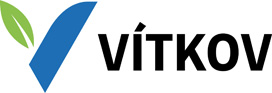 Podpisový arch podporovatelů projektuÚdaje piště čitelně (hůlkovým písmem). Názvy nezkracujte. Adresu vypisujte celou mimo PSČNázev projektu:Jméno a příjmení podporovateleVěk (min. 18 let)Adresa bydliště ve VítkověPodpis 1.2.3,4.5.6.7.8.9.10.11.12.13.14.15.16.17.18.19.20.21.22.23.24.25.26.27.28.29.